體育活動成果記錄表體育活動成果記錄表活動名稱：108學年度第二學期家商盃排球賽活動名稱：108學年度第二學期家商盃排球賽活動時間：109年7月25日及26日活動地點： 台中家商參與人員：文華男排參與人員：文華男排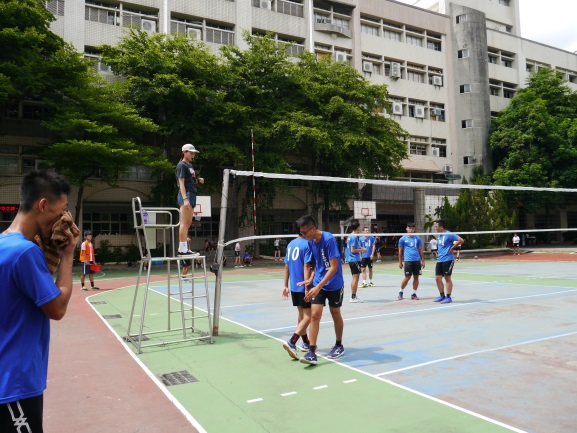 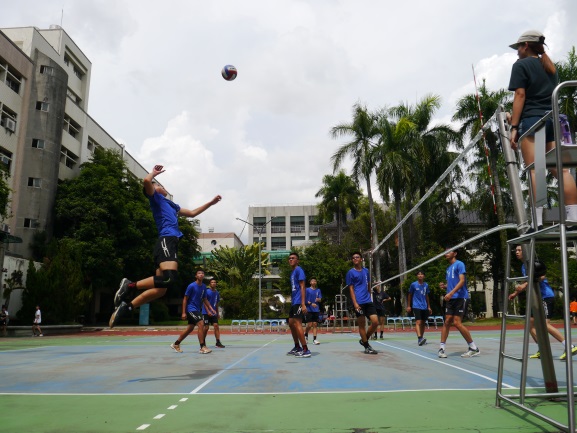 照片說明： 換人照片說明： 攻擊(扣球) 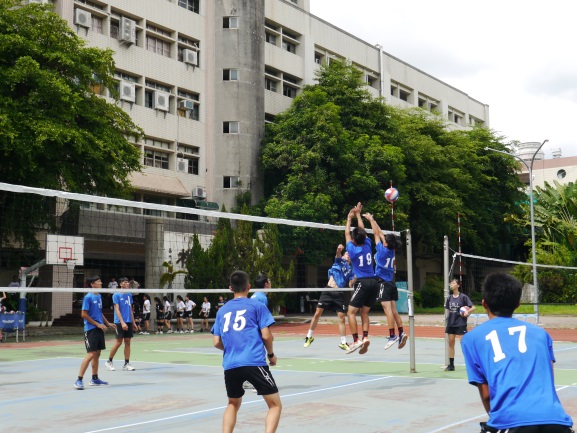 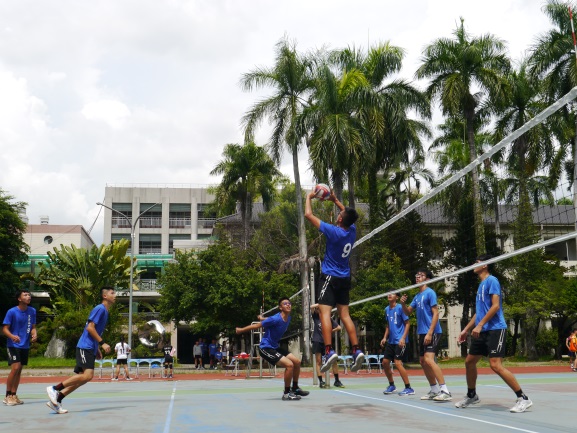 照片說明：  防守(攔網)照片說明： 攻擊(舉球)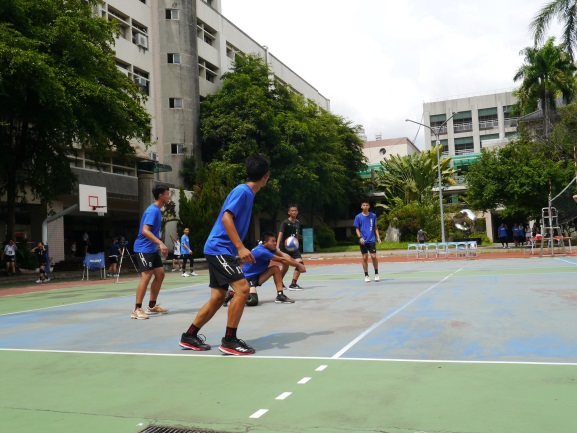 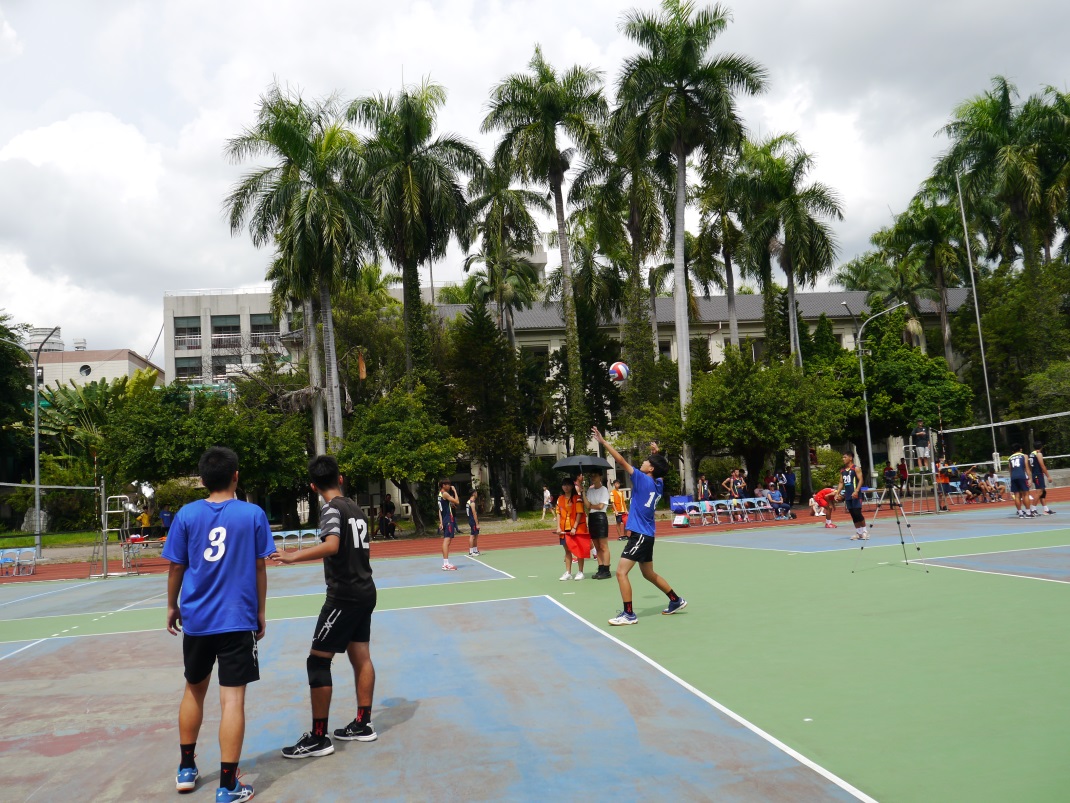 照片說明： 防守(接發球)照片說明： 攻擊(發球)